DOMANDA DI INSERIMENTO IN GRADUATORIA D’ISTITUTO PER IL CONFERIMENTO DI SUPPLENZE BREVI E TEMPORANEE PERSONALE ATA - COLLABORATORE SCOLASTICONELLE CHIAMATE CON CARATTERE D’URGENZA A.S. 2021/2022Codice Fiscale___________________________residente in via,________________________________________CELLULARE_________________________________TELEFONO FISSO __________________________________ E MAIL _________________________ @ ____________________________CHIEDEl’inserimento nella graduatoria d’istituto per il conferimento di supplenze brevi e temporanee personale ATA - collaboratore scolastico nelle chiamate d’urgenza a.s 2021/2022. COMUNICApreventivamente la propria disponibilità alle supplenze brevi e temporanee nelle chiamate d’urgenza. Al fine della valutazioneDICHIARA □ di essere inserito nella graduatoria d’Istituto di III fascia per il triennio scolastico 2021/2024 per il personale ATA alla posizione ___________ con punti______________ ;□ di essere consapevole che la presente comunicazione di disponibilità comporterà l’immediata assunzione in servizio in caso di chiamata;□ di essere consapevole che la compilazione della presente domanda avviene secondo le disposizioni previste dal D.P.R. 28/12/2000 n. 445 pubblicato nella G.U. n. 42 del 20/02/2001 “Testo Unico delle disposizioni legislative e regolamentari di documentazione amministrativa”; che i dati riportati e le dichiarazioni effettuate hanno valore di dichiarazioni sostitutive di certificazione rese ai sensi dell’art. 46 del citato D.P.R., essendo il sottoscritto dichiarante a conoscenza delle conseguenze di carattere amministrativo e penale che i successivi articoli 75 e 76 stabiliscono in caso di autodichiarazioni mendaci o autoformazione di certificazioni false o alla produzione di documenti falsi. Il/la sottoscritto/a ai sensi del Decreto Legislativo del 30 giugno 2003, n. 196, autorizza l’Amministrazione scolastica ad utilizzare i dati personali dichiarati solo per fini istituzionali e necessari per l’espletamento della procedura di cui alla presente domanda. LUOGO ___________________ DATA _____________ FIRMA _________________________________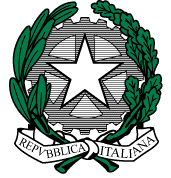 ISTITUTO COMPRENSIVO VALMAURAScuole dell’infanzia “B. Munari” e J. Piaget”Scuole primarie “G. Foschiatti”, “G. Rodari” e “D. Rossetti”Scuola secondaria di 1° grado “G. Caprin”Salita di Zugnano, 5 – 34148 Triestetel. 040 827219 – C.F. 90089560321e-mail tsic81100c@istruzione.it – pec tsic81100c@pec.istruzione.itsito web www.icvalmaura.edu.it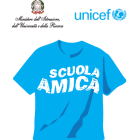 Il/la sottoscritto/a COGNOME_______________________________________NOME_______________________________________Nato/a a ______________________________Provincia ______________il_______________________________